Publicado en Vigo el 10/05/2018 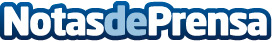 El innovador método de refuerzo escolar Supertics llega a VigoLa plataforma didáctica Supertics y el centro de estudios A Xoaniña Soñadora inauguran su relación de franquicia para proponer por primera vez en Vigo el método de refuerzo escolar SuperticsDatos de contacto:Michele Caracciolo+34 605 78 68 01Nota de prensa publicada en: https://www.notasdeprensa.es/el-innovador-metodo-de-refuerzo-escolar Categorias: Educación Juegos Galicia E-Commerce Ocio para niños http://www.notasdeprensa.es